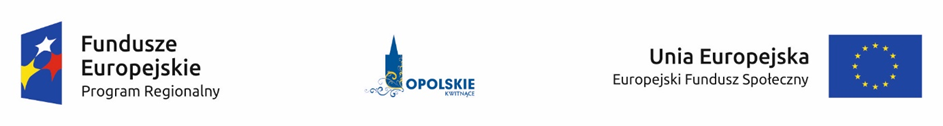 KRYTERIA WYBORU PROJEKTÓW DLA DZIAŁANIA                          7.2 AKTYWIZACJA ZAWODOWA OSÓB POZOSTAJĄCYCH BEZ PRACY                             W RAMACH RPO WO 2014-2020Zakres: Europejski Fundusz Społeczny OPOLE, sierpień 2016 r.*Uwaga dotycząca wszystkich kryteriów: pojęcie „region” jest równoznaczne z województwem opolskimOś priorytetowaVII Konkurencyjny rynek pracyDziałanie7.2 Aktywizacja zawodowa osób pozostających bez pracyKryteria formalne (TAK/NIE)Kryteria formalne (TAK/NIE)Kryteria formalne (TAK/NIE)Kryteria formalne (TAK/NIE)Kryteria formalne (TAK/NIE)LPNazwa kryteriumŹródło informacjiCharakter kryterium
W/BDefinicja123451.Wnioskodawca uprawniony do składania wniosku.Wniosek 
o dofinansowanieBezwzględnyRodzaj potencjalnych beneficjentów określony w "Szczegółowym opisie osi priorytetowych RPO WO 2014-2020", ogłoszeniu o naborze wniosków oraz regulaminie konkursu. 2.Roczny obrót Wnioskodawcy  i/lub Partnera  (o ile budżet projektu uwzględnia wydatki Partnera) jest równy lub wyższy od wydatków  
w projekcie.Wniosek 
o dofinansowanieBezwzględnyKryterium weryfikowane na podstawie zapisów wniosku o dofinansowanie, wypełnionego na podstawie instrukcji. 3.Typ projektu możliwy do realizacji w ramach działania / poddziałania, zakresu konkursu/ wykazu projektów zidentyfikowanych (stanowiącego załącznik do SZOOP).Wniosek 
o dofinansowanieBezwzględnyRodzaje dopuszczalnych projektów określone w "Szczegółowym opisie osi priorytetowych RPO WO 2014-2020",ogłoszeniu o naborze wniosków oraz regulaminie konkursu (w przypadku projektu pozakonkursowego zgodnie z pismem wzywającym do złożenia wniosku projektowego).4.Wniosek wypełniony poprawnie, zgodnie z wymogami Instytucji Zarządzającej RPO WO 2014-2020.Wniosek 
o dofinansowanieBezwzględnyZgodnie z ”Instrukcją wypełniania wniosku o dofinansowanie projektu ze środków Europejskiego Funduszu Społecznego w ramach RPO WO 2014-2020”, treścią ogłoszenia o naborze wniosków, regulaminem konkursu lub pismem wzywającym do złożenia wniosku . 5.Wniosek spełnia warunki finansowe (m.in. wartość kwotowa, wysokość procentowa wnioskowanego dofinansowania, całkowita wartość projektu, koszty pośrednie, kwoty ryczałtowe).Wniosek 
o dofinansowanieBezwzględnyZgodnie z warunkami dla działania/poddziałania/rodzaju projektu określonymi w "Szczegółowym opisie osi priorytetowych RPO WO 2014-2020", w Regulaminie Konkursu oraz ogłoszeniu o naborze wniosków o dofinansowanie. Wnioskowana intensywność pomocy publicznej jest zgodna z poziomem dozwolonym dla regionu*.6.Wnioskodawca wybrał wszystkie wskaźniki horyzontalne.Wniosek 
o dofinansowanieBezwzględnyWnioskodawca wybiera wszystkie wskaźniki horyzontalne. Dla wskaźników, których realizację zakłada w ramach projektu określa wartość docelową większą od zera. Dla pozostałych wpisuje zero.7.Wnioskodawca określił wartość docelową większą od zera przynajmniej dla jednego wskaźnika w projekcie.Wniosek 
o dofinansowanieBezwzględnyWnioskodawca określa wartość docelową większą od zera przynajmniej dla jednego wskaźnika obligatoryjnego lub pomocniczego w projekcie.8.Wnioskodawca oraz partnerzy (jeśli dotyczy) nie podlegają wykluczeniu z ubiegania się o dofinansowanie na podstawie:- art. 207 ust. 4 ustawy z dnia 27 sierpnia 2009 r.  o finansach publicznych,- art. 12 ustawy z dnia 15 czerwca 2012 r.  o skutkach powierzania wykonywania pracy cudzoziemcom przebywającym wbrew przepisom na terytorium Rzeczypospolitej Polskiej,- art. 9 ustawy z dnia 28 października 2002 r. o odpowiedzialności podmiotów zbiorowych za czyny zabronione pod groźbą kary.Wniosek 
o dofinansowanieBezwzględnyKryterium weryfikowane na podstawie zapisów wniosku o dofinansowanie (oświadczenie), wypełnionego na podstawie instrukcji.9.Kryterium dot. projektów pozakonkursowych. Do  dofinansowania nie może zostać wybrany projekt, który został usunięty z wykazu projektów zidentyfikowanych, stanowiącego załącznik do SZOOP. Wniosek 
o dofinansowanieBezwzględnyZgodnie z Wytycznymi w zakresie trybów wyboru projektów na lata 2014-2020.Kryteria merytoryczne – uniwersalne (TAK/NIE)Kryteria merytoryczne – uniwersalne (TAK/NIE)Kryteria merytoryczne – uniwersalne (TAK/NIE)Kryteria merytoryczne – uniwersalne (TAK/NIE)Kryteria merytoryczne – uniwersalne (TAK/NIE)Kryteria merytoryczne – uniwersalne (TAK/NIE)Kryteria merytoryczne – uniwersalne (TAK/NIE)Kryteria merytoryczne – uniwersalne (TAK/NIE)Kryteria merytoryczne – uniwersalne (TAK/NIE)Kryteria merytoryczne – uniwersalne (TAK/NIE)LPLPNazwa kryteriumNazwa kryteriumŹródło informacjiŹródło informacjiCharakter kryterium
W/BCharakter kryterium
W/BDefinicjaDefinicja11223344551.1.Wybrane wskaźniki są adekwatne do określonego na poziomie projektu celu/ typu projektu/ grupy docelowej.Wybrane wskaźniki są adekwatne do określonego na poziomie projektu celu/ typu projektu/ grupy docelowej.Wniosek o dofinansowanieWniosek o dofinansowanieBezwzględnyBezwzględnySprawdza się, czy wybrane wskaźniki obligatoryjne i pomocnicze w sposób kompleksowy opisują zakres rzeczowy i charakter projektu, a także czy mierzą założone w nim cele/ grupy docelowe.Sprawdza się, czy wybrane wskaźniki obligatoryjne i pomocnicze w sposób kompleksowy opisują zakres rzeczowy i charakter projektu, a także czy mierzą założone w nim cele/ grupy docelowe.2.2.Założone wartości docelowe wskaźników większe od zera są realne do osiągnięcia.Założone wartości docelowe wskaźników większe od zera są realne do osiągnięcia.Wniosek o dofinansowanieWniosek o dofinansowanieBezwzględnyBezwzględnySprawdza się realność przyjętych do osiągnięcia wartości docelowych wskaźników obligatoryjnych i pomocniczych w odniesieniu przede wszystkim do: wartości finansowej projektu, czasu i miejsca realizacji, kondycji finansowej wnioskodawcy oraz innych czynników istotnych dla realizacji przedsięwzięcia. Sprawdza się realność przyjętych do osiągnięcia wartości docelowych wskaźników obligatoryjnych i pomocniczych w odniesieniu przede wszystkim do: wartości finansowej projektu, czasu i miejsca realizacji, kondycji finansowej wnioskodawcy oraz innych czynników istotnych dla realizacji przedsięwzięcia. KRYTERIA HORYZONTALNE UNIWERSALNEKRYTERIA HORYZONTALNE UNIWERSALNEKRYTERIA HORYZONTALNE UNIWERSALNEKRYTERIA HORYZONTALNE UNIWERSALNEKRYTERIA HORYZONTALNE UNIWERSALNEKRYTERIA HORYZONTALNE UNIWERSALNEKRYTERIA HORYZONTALNE UNIWERSALNEKRYTERIA HORYZONTALNE UNIWERSALNEKRYTERIA HORYZONTALNE UNIWERSALNEKRYTERIA HORYZONTALNE UNIWERSALNE1.1.Zgodność z prawodawstwem unijnym oraz właściwymi zasadami unijnymi, w tym:- zasada równości kobiet i mężczyzn w oparciu o standard minimum,- zasada równości szans i niedyskryminacji w tym dostępności dla osób z niepełnosprawnościami oraz- zasada zrównoważonego rozwoju.Zgodność z prawodawstwem unijnym oraz właściwymi zasadami unijnymi, w tym:- zasada równości kobiet i mężczyzn w oparciu o standard minimum,- zasada równości szans i niedyskryminacji w tym dostępności dla osób z niepełnosprawnościami oraz- zasada zrównoważonego rozwoju.Wniosek 
o dofinansowanieWniosek 
o dofinansowanieBezwzględnyBezwzględnyKryterium weryfikowane na podstawie zapisów wniosku o dofinansowanie, wypełnionego na podstawie instrukcji.Kryterium weryfikowane na podstawie zapisów wniosku o dofinansowanie, wypełnionego na podstawie instrukcji.2.2.Zgodność z prawodawstwem  krajowym, w tym z przepisami ustawy Prawo zamówień publicznych.Zgodność z prawodawstwem  krajowym, w tym z przepisami ustawy Prawo zamówień publicznych.Wniosek 
o dofinansowanieWniosek 
o dofinansowanieBezwzględnyBezwzględnyKryterium weryfikowane na podstawie zapisów wniosku o dofinansowanie, wypełnionego na podstawie instrukcji.Kryterium weryfikowane na podstawie zapisów wniosku o dofinansowanie, wypełnionego na podstawie instrukcji.3.3.Zgodność z zasadami dotyczącymi pomocy publicznej.Zgodność z zasadami dotyczącymi pomocy publicznej.Wniosek 
o dofinansowanieWniosek 
o dofinansowanieBezwzględnyBezwzględnyKryterium weryfikowane na podstawie zapisów wniosku o dofinansowanie, wypełnionego na podstawie instrukcji.Kryterium weryfikowane na podstawie zapisów wniosku o dofinansowanie, wypełnionego na podstawie instrukcji.4.4.Zgodność z odpowiednim narzędziem zdefiniowanym w Policy Paper dla ochrony zdrowia na lata 2014-2020. Krajowe Strategiczne Ramy (jeżeli dotyczy). Zgodność z odpowiednim narzędziem zdefiniowanym w Policy Paper dla ochrony zdrowia na lata 2014-2020. Krajowe Strategiczne Ramy (jeżeli dotyczy). Wnioseko dofinansowanieWnioseko dofinansowanieBezwzględnyBezwzględnyKryterium weryfikowane na podstawie zapisów wniosku o dofinansowanie, wypełnionego na podstawie instrukcji.Kryterium weryfikowane na podstawie zapisów wniosku o dofinansowanie, wypełnionego na podstawie instrukcji.5.5.Czy projekt jest zgodny z Szczegółowym Opisem  Osi Priorytetowych RPO WO 2014-2020 – EFS), w tym:- grup docelowych,- limitów i ograniczeń w realizacji projektów (jeżeli dotyczy). Czy projekt jest zgodny z Szczegółowym Opisem  Osi Priorytetowych RPO WO 2014-2020 – EFS), w tym:- grup docelowych,- limitów i ograniczeń w realizacji projektów (jeżeli dotyczy). Wniosek 
o dofinansowanieWniosek 
o dofinansowanieBezwzględnyBezwzględnyKryterium weryfikowane na podstawie zapisów wniosku o dofinansowanie, wypełnionego na podstawie instrukcji.Kryterium weryfikowane na podstawie zapisów wniosku o dofinansowanie, wypełnionego na podstawie instrukcji.6.6.Zgodność z określonym na dany rok Planem działania w sektorze zdrowia RPO WO 2014-2020 (jeżeli dotyczy).Zgodność z określonym na dany rok Planem działania w sektorze zdrowia RPO WO 2014-2020 (jeżeli dotyczy).Wnioseko dofinansowanieWnioseko dofinansowanieBezwzględnyBezwzględnyKryterium weryfikowane na podstawie zapisów wniosku o dofinansowanie, wypełnionego na podstawie instrukcji.Kryterium weryfikowane na podstawie zapisów wniosku o dofinansowanie, wypełnionego na podstawie instrukcji.KRYTERIA SZCZEGÓŁOWE UNIWERSALNEKRYTERIA SZCZEGÓŁOWE UNIWERSALNEKRYTERIA SZCZEGÓŁOWE UNIWERSALNEKRYTERIA SZCZEGÓŁOWE UNIWERSALNEKRYTERIA SZCZEGÓŁOWE UNIWERSALNEKRYTERIA SZCZEGÓŁOWE UNIWERSALNEKRYTERIA SZCZEGÓŁOWE UNIWERSALNEKRYTERIA SZCZEGÓŁOWE UNIWERSALNEKRYTERIA SZCZEGÓŁOWE UNIWERSALNEKRYTERIA SZCZEGÓŁOWE UNIWERSALNE1.1.Projekt skierowany do osób fizycznych  mieszkających w rozumieniu Kodeksu Cywilnego i/lub  pracujących  i/lub uczących się na terenie województwa opolskiego (Jeżeli dotyczy. Kryterium może zostać uszczegółowione w ramach poszczególnych konkursów).Projekt skierowany do osób fizycznych  mieszkających w rozumieniu Kodeksu Cywilnego i/lub  pracujących  i/lub uczących się na terenie województwa opolskiego (Jeżeli dotyczy. Kryterium może zostać uszczegółowione w ramach poszczególnych konkursów).Wniosek 
o dofinansowanieWniosek 
o dofinansowanie      Bezwzględny      BezwzględnyKryterium weryfikowane na podstawie zapisów wniosku o dofinansowanie, wypełnionego na podstawie instrukcji.Kryterium weryfikowane na podstawie zapisów wniosku o dofinansowanie, wypełnionego na podstawie instrukcji.2.2.Projekt skierowany do podmiotów, których siedziba/oddział znajduje się na terenie województwa opolskiego. (Jeżeli dotyczy. Kryterium może zostać uszczegółowione w ramach poszczególnych konkursów).Projekt skierowany do podmiotów, których siedziba/oddział znajduje się na terenie województwa opolskiego. (Jeżeli dotyczy. Kryterium może zostać uszczegółowione w ramach poszczególnych konkursów).Wniosek 
o dofinansowanieWniosek 
o dofinansowanieBezwzględnyBezwzględnyKryterium weryfikowane na podstawie zapisów wniosku o dofinansowanie, wypełnionego na podstawie instrukcji.Kryterium weryfikowane na podstawie zapisów wniosku o dofinansowanie, wypełnionego na podstawie instrukcji.3.3.Wnioskodawca w okresie realizacji prowadzi biuro projektu (lub posiada siedzibę, filię, delegaturę, oddział czy inną prawnie dozwoloną formę organizacyjną działalności podmiotu) na terenie województwa opolskiego z możliwością udostępnienia pełnej dokumentacji wdrażanego projektu oraz zapewniające uczestnikom projektu możliwość osobistego kontaktu z kadrą projektu.Wnioskodawca w okresie realizacji prowadzi biuro projektu (lub posiada siedzibę, filię, delegaturę, oddział czy inną prawnie dozwoloną formę organizacyjną działalności podmiotu) na terenie województwa opolskiego z możliwością udostępnienia pełnej dokumentacji wdrażanego projektu oraz zapewniające uczestnikom projektu możliwość osobistego kontaktu z kadrą projektu.Wniosek 
o dofinansowanieWniosek 
o dofinansowanie     Bezwzględny     BezwzględnyKryterium weryfikowane na podstawie zapisów wniosku o dofinansowanie, wypełnionego na podstawie instrukcji.Kryterium weryfikowane na podstawie zapisów wniosku o dofinansowanie, wypełnionego na podstawie instrukcji.4.4.Projekt jest realizowany na terenie województwa opolskiego.Projekt jest realizowany na terenie województwa opolskiego.Wniosek 
o dofinansowanieWniosek 
o dofinansowanieBezwzględnyBezwzględnyDziałania podejmowane w ramach projektów przyczyniają się do rozwiązywania problemów regionalnych. Zastosowanie w/w kryterium zwiększy efektywność wykorzystania pomocy w województwie opolskim.Działania podejmowane w ramach projektów przyczyniają się do rozwiązywania problemów regionalnych. Zastosowanie w/w kryterium zwiększy efektywność wykorzystania pomocy w województwie opolskim.5.5.Kwalifikowalność wydatków projektuKwalifikowalność wydatków projektuWniosek o dofinansowanieWniosek o dofinansowanieBezwzględnyBezwzględnyWszystkie wydatki planowane w związku z realizacją projektu: - są racjonalne i  niezbędne do realizacji celów projektu,- są zgodne z Taryfikatorem maksymalnych, dopuszczalnych cen towarów i usług typowych (powszechnie występujących) dla konkursowego i pozakonkursowego trybu wyboru projektów, dla których ocena przeprowadzona zostanie w ramach Regionalnego Programu Operacyjnego Województwa Opolskiego 2014-2020                        w części dotyczącej Europejskiego Funduszu Społecznego,- są zgodne ze stosownymi cenami rynkowymi,- są zgodne z Wytycznymi w zakresie kwalifikowalności wydatków w ramach Europejskiego Funduszu Rozwoju Regionalnego, Europejskiego Funduszu Społecznego oraz Funduszu Spójności na lata 2014-2020 oraz innymi obowiązującymi przepisami prawa.Dla kryterium przewidziano możliwość warunkowej ocenyWszystkie wydatki planowane w związku z realizacją projektu: - są racjonalne i  niezbędne do realizacji celów projektu,- są zgodne z Taryfikatorem maksymalnych, dopuszczalnych cen towarów i usług typowych (powszechnie występujących) dla konkursowego i pozakonkursowego trybu wyboru projektów, dla których ocena przeprowadzona zostanie w ramach Regionalnego Programu Operacyjnego Województwa Opolskiego 2014-2020                        w części dotyczącej Europejskiego Funduszu Społecznego,- są zgodne ze stosownymi cenami rynkowymi,- są zgodne z Wytycznymi w zakresie kwalifikowalności wydatków w ramach Europejskiego Funduszu Rozwoju Regionalnego, Europejskiego Funduszu Społecznego oraz Funduszu Spójności na lata 2014-2020 oraz innymi obowiązującymi przepisami prawa.Dla kryterium przewidziano możliwość warunkowej ocenyKryteria merytoryczne (punktowane)Kryteria merytoryczne (punktowane)Kryteria merytoryczne (punktowane)Kryteria merytoryczne (punktowane)Kryteria merytoryczne (punktowane)Kryteria merytoryczne (punktowane)LPNazwa kryteriumŹródło informacjiWagaPunktacjaDefinicja1234561.Potencjał Wnioskodawcy i/lub Partnerów w tym opis:- zasobów finansowych, jakie wniesie do projektu Wnioskodawca i/lub Partnerzy,- potencjału kadrowego Wnioskodawcy i/lub Partnerów  i sposobu jego wykorzystania w ramach projektu,- potencjału technicznego w tym sprzętowego i warunków lokalowych Wnioskodawcy i/lub Partnerów  i sposobu jego wykorzystania w ramach projektu.Wniosek 
o dofinansowanie30-5 pktBada się, czy Wnioskodawca i/lub Partnerzy posiadają zdolność instytucjonalną, organizacyjną, finansową, techniczną i kadrową do realizacji projektu wykraczającą poza wymogi formalne, gwarantującą stabilne zarządzanie projektem (zgodnie 
z przyjętymi celami).2.Doświadczenie Wnioskodawcy i/lub Partnerów z uwzględnieniem dotychczasowej działalności:- w obszarze merytorycznym wsparcia projektu (zakres tematyczny),- na rzecz grupy docelowej,- na określonym obszarze terytorialnym, na  którym będzie realizowany projekt.Wniosek 
o dofinansowanie30-5 pktSprawdza się, czy Wnioskodawca i/lub Partnerzy posiadają doświadczenie 
z uwzględnieniem dotychczasowej działalności w obszarze merytorycznym wsparcia projektu, na rzecz grupy docelowej oraz na obszarze terytorialnym, na którym będzie realizowany projekt.3.Trafność doboru i opisu zadań przewidzianych do realizacji w ramach projektu.Wniosek 
o dofinansowanie30-10 pktPrzedmiotowe kryterium bada się w zakresie:-prawidłowości doboru zadań w kontekście założonych celów projektu,-opisu planowanego sposobu realizacji zadań, w tym racjonalności harmonogramu działań (podział zadania, logika i chronologia działań ),- adekwatności realizowanych działań do potrzeb grupy docelowej - sposobu realizacji zasady równości szans i niedyskryminacji,   w tym dostępności dla osób z niepełnosprawnościami, - uzasadnienia wyboru partnerów do realizacji poszczególnych zadań (o ile dotyczy),- sposobu, w jaki zostanie zachowana trwałość rezultatów projektu (o ile dotyczy).4.Poprawność sporządzenia budżetu projektu.Wniosek               
o dofinansowanie2pktW przedmiotowym kryterium bada się poprawność sporządzenia budżetu projektu, w tym:- szczegółowość kalkulacji kosztów,- poprawność założonych jednostek miary dla poszczególnych zadań,- poprawność rachunkową sporządzenia budżetu projektu,- szczegółowość uzasadnienia wydatków w ramach kwot ryczałtowych (o ile dotyczy),- trafność doboru wskaźników dla rozliczenia kwot ryczałtowych i dokumentów potwierdzających ich wykonanie (o ile dotyczy),- źródła finansowania wkładu własnego.Kryteria merytoryczne szczegółowe (TAK/NIE)Kryteria merytoryczne szczegółowe (TAK/NIE)Kryteria merytoryczne szczegółowe (TAK/NIE)Kryteria merytoryczne szczegółowe (TAK/NIE)Kryteria merytoryczne szczegółowe (TAK/NIE)Nazwa kryteriumŹródło informacjiCharakter kryterium W/BDefinicja123451.Wnioskodawca i/lub Partner posiada minimum dwuletnie doświadczenie w obszarze aktywizacjizawodowej osób pozostających bez pracy.Wniosek
o dofinansowanieBezwzględnySkuteczna realizacja działań w obszarze aktywizacji zawodowej osób pozostających bez zatrudnienia wymaga, aby były one prowadzone przezpodmioty posiadające doświadczenie w tym zakresie. Dwuletni okresdoświadczenia Wnioskodawcy i/ lub Partnera w realizacji zadań 
w zakresie aktywizacji zawodowej osób pozostających bez zatrudnienia jest okresem minimalnym do zapewnienia uczestnikom wsparcia adekwatnego do ich potrzeb.2.Projekt zakłada na zakończenie jego realizacji osiągnięcie kryterium efektywności zatrudnieniowej(informującego o odsetku uczestników, którzy w okresie do trzech miesięcy następujących po dniu,w którym zakończyli udział w projekcie podjęli zatrudnienie) na poziomie:- co najmniej 33% dla osób w wieku 50 lat i więcej,- co najmniej 39% dla kobiet,- co najmniej 33% dla osób z niepełnosprawnościami,- co najmniej 38 % dla osób o niskich kwalifikacjach,- co najmniej 30 % dla osób długotrwale bezrobotnych ,- co najmniej 43 % dla osób niekwalifikujących się do żadnej z powyższych grupdocelowych.Wniosek
o dofinansowanieBezwzględnyZgodnie z Wytycznymi w zakresie realizacji przedsięwzięć z udziałem środków Europejskiego Funduszu Społecznego w obszarze rynku pracy na lata 2014-2020, IZ RPO zobowiązuje się stosować mechanizmy zapewniające, iż projekty realizowane w zakresie aktywizacji zawodowej uwzględniają kryteria wyboru projektów określające minimalny poziom kryterium efektywności zatrudnieniowej, tj. odsetek osób podejmujących pracę po zakończeniu udziału w projekcie. Spełnienie przedmiotowego kryterium będzie weryfikowane w okresie realizacji projektu i po jego zakończeniu.3.Grupę docelową projektu stanowią osoby należące do co najmniej jednej z poniższych grup:a) Osoby powyżej 50 roku życia;b) Kobiety;c) Osoby z niepełnosprawnościami ;d) Osoby o niskich kwalifikacjach;e) Osoby długotrwale bezrobotne;f) Osoby posiadające co najmniej jedno dziecko do 6 roku życia lub co najmniej jednodziecko niepełnosprawne do 18 roku życia;g) Migranci powrotni i imigranci.Dopuszcza się udział osób, które nie zostały ujęte w pkt a) - g), przy czym nie mogą one stanowićwięcej niż 10% wszystkich uczestników projektu.Wniosek
o dofinansowanieBezwzględnyZgodnie z Wytycznymi w zakresie realizacji przedsięwzięć z udziałem środków Europejskiego Funduszu Społecznego w obszarze rynku pracy na lata 2014-2020, IZ RPO zobowiązuje się stosować mechanizmy zapewniające, iż projekty realizowane w zakresie aktywizacji zawodowej uwzględniają wyłącznie grupy docelowe znajdujące się w najtrudniejszej sytuacji na regionalnym rynku pracy, zdefiniowane w danym krajowym 
i regionalnym PO. Diagnoza wyzwań, potrzeb i potencjałów obszarów/sektorów objętych RPO WO 2014-2020 wskazuje na zróżnicowaną sytuację kobiet i mężczyzn w obszarach życia społeczno-gospodarczego m.in. niższą przedsiębiorczość wśród kobiet.Jednocześnie osoby powyżej 50 roku życia stanowią grupę społecznądoświadczającą szczególnych trudności ze znalezieniem i utrzymaniemzatrudnienia. Wynika to m.in. z niechęci pracodawców do zatrudniania osób starszych, które są postrzegane jako pracownicy mniej wydajni 
i gorzej wykwalifikowani. Z punktu widzenia dostępności do rynku pracy 
i stopnia aktywności zawodowej jedną z najbardziej marginalizowanych grup społecznych są osoby niepełnosprawne. Głównym czynnikiem ekonomicznej marginalizacji osób niepełnosprawnych jest brak popytu na ich pracę, a czynnikiem pozaekonomicznym, lęk pracodawców przed zatrudnianiem takich osób wynikający z przyczyn mentalnych. Jednocześnie zgodnie z RPO WO 2014-2020, osoby o wykształceniu gimnazjalnym i niższym, zasadniczym zawodowym oraz średnim ogólnokształcącym stanowią 69,8% zarejestrowanych bezrobotnych (stan na 30.06.2014 r.), natomiast osoby długotrwale bezrobotne , stanowią ponad połowę liczby osób pozostających w rejestrach pup. Objęcie wsparciem osób, z którejś z wymienionych grup, w sposób szczególny doświadczających trudności z wejściem bądź powrotem na rynek pracy wpłynie pozytywnie na ich sytuację społeczno-ekonomiczną co przełoży się znacząco na regionalny rynek pracy.Ponadto ze względu na niekorzystne prognozy demograficzne dla województwa opolskiego przy udzielaniu wsparcia preferowane będą osoby posiadające co najmniej jedno dziecko do 6 roku życia lub ci najmniej jedno dziecko niepełnosprawne do 18 roku życia i migranci powrotni i imigranci.Z uwagi na powyższe wsparcie kierowane do pozostałych grup zostajeograniczone do minimum.4.Wsparcie oferowane uczestnikom projektu, stanowi odpowiedź na specyfikę wewnątrzregionalną(Regionalna Strategia Innowacji Województwa Opolskiego do roku 2020, załącznik nr 1 do Uchwałynr 5250 Zarządu Województwa z dnia 1 lipca 2014 r.). Do obszarów rozwojowych w woj. opolskimuznanych m.in. jako kluczowe i potencjalnie kluczowe, uwzględniające technologie i wiedze regionalną należą m.in. chemiczny, budowlany wraz z przemysłem mineralnym i usługami budowlanymi, maszynowy i elektro–maszynowy, paliwowo-energetyczny, rolno-spożywczy, drzewno-papierniczy, w tym przemysł meblarski, metalowy i metalurgiczny oraz usługi medyczne 
i rehabilitacyjne, usługi turystyczne, transport i logistyka.Wniosek
o dofinansowanieBezwzględnyZgodnie z Wytycznymi w zakresie realizacji przedsięwzięć z udziałem środków Europejskiego Funduszu Społecznego w obszarze rynku pracy na lata 2014-2020, IZ RPO zobowiązuje się stosować mechanizmy zapewniające, iż projekty realizowane w zakresie aktywizacji zawodowej uwzględniają specyfikę wewnątrzregionalną, w tym regionalne inteligentne specjalizacje, branże zidentyfikowane jako kluczowe dla rozwoju regionu lub zawody nadwyżkowe i deficytowe w regionie, w tym przy użyciu np. regionalnych i krajowych badań rynku pracy. IZ RPO zapewniają również mechanizmy gwarantujące, iż szkolenia są zgodne ze zdiagnozowanymi potrzebami i potencjałem uczestnikaprojektu oraz zdiagnozowanymi potrzebami rynku pracy.5.Wszyscy uczestnicy projektu zostaną objęci Indywidualnym Planem Działania (za wyjątkiem osóbposiadających aktualne IPD).Wniosek
o dofinansowanieBezwzględnyZgodnie z Wytycznymi w zakresie realizacji przedsięwzięć 
z udziałem środków Europejskiego Funduszu Społecznego 
w obszarze rynku pracy na lata 2014-2020, udzielanie wsparcia w ramach projektu każdorazowo jest poprzedzone identyfikacją potrzeb uczestnika projektu (powyższe nastąpi poprzez zastosowanie IPD rozumianego jako proces diagnostyczno-współpracujący, który uwzględnia m.in. diagnozowanie potrzeb, w tym potrzeb szkoleniowych, predyspozycji osobowościowych i możliwość doskonalenia zawodowego uczestnika.6.Usługi szkoleniowe realizowane w ramach projektu są świadczone przez instytucje posiadające wpisdo Rejestru Instytucji Szkoleniowych prowadzonego przez Wojewódzki Urząd Pracy właściwy 
ze względu na siedzibę instytucji szkoleniowej. Efektem szkolenia jest uzyskanie kwalifikacji lub nabycie kompetencji potwierdzonych odpowiednim dokumentem (np. certyfikatem), w rozumieniuWytycznych Ministra Infrastruktury i Rozwoju w zakresie monitorowania postępu rzeczowego realizacji programów operacyjnych na lata 2014-2020. Uzyskanie kwalifikacji lub kompetencji jestkażdorazowo weryfikowane poprzez przeprowadzenie odpowiedniego ich sprawdzenia (np. w formieegzaminu).Wnioseko dofinansowanieBezwzględnyZgodnie z Wytycznymi w zakresie realizacji przedsięwzięć z udziałem środków Europejskiego Funduszu Społecznego w obszarze rynku pracy na lata 2014-2020 oraz pismem MIR znak: DZF.VI.8630.32.2015.MKr.1 z dn. 09 lipca 2015 r. IZ RPO uwzględnia mechanizmy gwarantujące efektywność wsparcia w postaci szkoleń poprzez zapewnienie, iż szkolenie będzie prowadziło do uzyskania kwalifikacji lub nabycia kompetencji potwierdzonych odpowiednim dokumentem i każdorazowo będzie to weryfikowane poprzez przeprowadzenie odpowiedniego sprawdzenia przyswojonej wiedzy lub uzyskania kwalifikacji czy kompetencji np. w formie egzaminu.7.Wsparcie w postaci staży realizowane w ramach projektu zgodne jest z zaleceniem Rady z dnia10 marca 2014 r. w sprawie ram jakości staży oraz Polskimi Ramami Jakości Praktyk i Staży.Wnioseko dofinansowanieBezwzględnyZgodnie z Wytycznymi w zakresie realizacji przedsięwzięć z udziałem środków Europejskiego Funduszu Społecznego w obszarze rynku pracy na lata 2014-2020 IZ RPO zapewnia, iż wsparcie spełnia podstawowe wymogi zapewniające wysoki standard stażu poprzez zapewnienie m.in., iż staż odbywa się na podstawie umowy (…), zadania wykonywane w ramach stażu są wykonywane w ramach programu stażu (…), stażysta wykonuje swoje obowiązki pod nadzorem opiekuna stażu (…), po zakończeniu stażu jest opracowywana ocena, uwzględniająca osiągnięte rezultaty oraz efekty stażu (…), staż trwa nie krócej niż 3 miesiące (…).8.Zaangażowanie trenera pracy jest obligatoryjne w przypadku objęcia wsparciem w ramach projektuosoby niepełnosprawnej wymagającej jego asysty.Wnioseko dofinansowanieBezwzględnyZgodnie z Wytycznymi w zakresie realizacji przedsięwzięć z udziałem środków Europejskiego Funduszu Społecznego w obszarze rynku pracy na lata 2014-2020, IZ RPO zapewnia, iż w przypadku zdiagnozowania potrzeb osoby z niepełnosprawnościami zapewniane jest wsparcie trenera pracy, nie dłużej niż 24 miesiące.Kryteria merytoryczne szczegółowe (punktowane)Kryteria merytoryczne szczegółowe (punktowane)Kryteria merytoryczne szczegółowe (punktowane)Kryteria merytoryczne szczegółowe (punktowane)Kryteria merytoryczne szczegółowe (punktowane)Kryteria merytoryczne szczegółowe (punktowane)LPNazwa kryteriumŹródło informacjiWagaPunktacjaDefinicja1234561.Projekt jest komplementarny z inicjatywami zaplanowanymi w ramachprogramu SSD.Wniosek 
o dofinansowanie10 lub 30 pkt – projekt nie jest komplementarny z inicjatywami zaplanowanymi w ramach programu SSD,3 pkt- projekt jest komplementarny z inicjatywami zaplanowanymi w ramach programu SSD.Powyższe kryterium zostanie zweryfikowane na podstawie zapisów we wniosku 
o dofinansowanie. Beneficjent zobligowany jest do jednoznacznego wskazania sposobu w jakiprojekt jest komplementarny z inicjatywami ujętymi w ramach programu SSD.2.Założenie efektywności zatrudnieniowej wyższej niż wymagany minimalnypróg dla każdej z grup docelowych.Wniosek 
o dofinansowanie20-5Zgodnie z zapisami RPO WO na lata 2014-2020 poprzez kryteria wyboru projektów zostaniezapewnione, iż priorytetowo traktowane będą projekty zakładające efektywność zatrudnieniowąwyższą niż wymagany minimalny próg.0 pkt- projekt nie zakłada efektywności zatrudnieniowej wyższej niż wymagany minimalny próg,1 pkt- projekt zakłada realizację wskaźnika efektywności zatrudnieniowej na poziomie co najmniejo 10% wyższym niż wymagany minimalny próg dla każdej z grup docelowych,2 pkt- projekt zakłada realizację wskaźnika efektywności zatrudnieniowej na poziomie co najmniejo 20% wyższym niż wymagany minimalny próg dla każdej z grup docelowych,3 pkt- projekt zakłada realizację wskaźnika efektywności zatrudnieniowej na poziomie co najmniejo 30% wyższym niż wymagany minimalny próg dla każdej z grup docelowych,4 pkt- projekt zakłada realizację wskaźnika efektywności zatrudnieniowej na poziomie co najmniejo 40% wyższym niż wymagany minimalny próg dla każdej z grup docelowych,5 pkt- projekt zakłada realizację wskaźnika efektywności zatrudnieniowej na poziomie co najmniejo 50% wyższym niż wymagany minimalny próg dla każdej z grup docelowych.3.Projekt jest skierowany do osób zamieszkałych na terenie niżej wskazanychpowiatów: powiatu prudnickiego, brzeskiego, nyskiego, głubczyckiego,namysłowskiego.Wniosek o dofinansowanie20-5Województwo opolskie charakteryzuje się dużym zróżnicowaniem stopy bezrobocia pomiędzy poszczególnymi powiatami. Wg stanu na dzień 31.12.2014 r. stopa bezrobocia dla całego województwa opolskiego wyniosła 12%. Najwięcej bezrobotnych w końcu grudnia 2014 r. zarejestrowanych było w powiecie prudnickim (18,1%), i kolejno: brzeskim (17,5%), nyskim (17,1%), głubczyckim (16,7%), namysłowskim (16,3%).0 pkt- projekt nie jest realizowany na terenie w/w powiatów;1 pkt- projekt realizowany na terenie 1 ze wskazanych powiatów;2 pkt –projekt realizowany na terenie 2 ze wskazanych powiatów;3 pkt- projekt realizowany na terenie 3 ze wskazanych powiatów;4 pkt - projekt realizowany na terenie 4 ze wskazanych powiatów;5 pkt - projekt realizowany na terenie 5 ze wskazanych powiatów.4.Projekt skierowany jest co najmniej do 20% osób zamieszkujących obszarywiejskie o najtrudniejszej sytuacji rozwojowej tj. na gminy wskazane 
w Diagnozie wyzwań, potrzeb i potencjałów obszarów/sektorów objętych RPO WO 2014-2020, tj. Wołczyn, Domaszowice, Radłów, Zębowice, Zawadzkie, Kietrz, Baborów, Pawłowiczki, Lubrza, Biała, Korfantów, Łambinowice, Skoroszyce, Kamiennik, Świerczów, Lubsza i Branice.Wniosek o dofinansowanie20 lub 5Zgodnie z Regionalnym Programem Operacyjnym Województwa Opolskiego na lata 2014-2020zakłada się premiowanie wsparcia skierowanego do osób zamieszkujących obszary wiejskie 
o najgorszej sytuacji rozwojowej. Obszary te charakteryzują się koncentracją negatywnych zjawiskrozwojowych, których ograniczenie wymaga interwencji państwa lub regionu. Przedmiotowy obszar to tereny o utrudnionym dostępie do usług, charakteryzujące się nie tylko słabo rozwiniętąprzedsiębiorczością, ale również wysokim bezrobociem, ubóstwem i zagrożeniem depopulacją.Mając na uwadze powyższe, dodatkowe punkty będą mogły uzyskać projekty skierowane do:0 pkt – projekt nie jest skierowany w co najmniej 20 % do osób zamieszkujących obszary wiejskie o najtrudniejszej sytuacji rozwojowej;5 pkt - jest skierowany w co najmniej 20 % do osób zamieszkujących obszary wiejskie 
o najtrudniejszej sytuacji rozwojowej.5.Kompleksowość wsparcia przewidzianego w ramach projektu w odniesieniudo minimum 10% uczestników.Wniosek o dofinansowanie30-5Skuteczność aktywizacji zawodowej jest uzależniona od elastycznego, kompleksowego podejścia do zagadnienia i zastosowania szerokiej gamy rozwiązań. Wsparcie polegać ma na kontynuacji działań i utrwalaniu wiedzy, nabytych umiejętności poprzez wprowadzenie wymogu, iż ścieżka jaką zostanie objęty b. o. od IPD, poprzez szkolenie, staż, ew. zatrudnienie subsydiowane, będzie przebiegać w tym samym pod kątem specyfiki (profilu) zawodzie, np. w IPD zostaje określone , iż uczestnik projektu ma predyspozycje do wykonywania zawodów budowlanych. Tym samym zostanie skierowany do odbycia szkolenia w zawodzie budowlanym, np. murarz, a następnie zostaje skierowany na staż również w zawodzie budowlanym tak, aby utrwalić i pogłębić swoja wiedzę oraz nabyć praktyczne umiejętności podczas jego odbywania, aby finalnie, jeśli jest przewidziana w projekcie taka forma wsparcia, podjąć zatrudnienie subsydiowane również 
w branży budowlanej. Takie kompleksowe podejście realnie zwiększy szanse na wyjście z bezrobocia tego uczestnika projektu.0 pkt – projekt nie uwzględnia kompleksowości wsparcia dla minimum 10% uczestników;1 pkt –projekt uwzględnia kompleksowość wsparcia dla minimum 10% uczestników;2 pkt - projekt uwzględnia kompleksowość wsparcia dla minimum 20% uczestników;3 pkt – projekt uwzględnia kompleksowość wsparcia dla minimum 30% uczestników;4 pkt – projekt uwzględnia kompleksowość wsparcia dla minimum 40% uczestników;5 pkt- projekt uwzględnia kompleksowość wsparcia dla minimum 50% uczestników.